KDO JSME Naše poradna zajišťuje odbornou psychologickou a speciálně pedagogickou službu dětem a mládeži i jejich rodičům a učitelům na všech stupních škol obvodu Příbram, od mateřských až po střední školy. Služby, které poradna zajišťuje, se týkají především psychologické a speciálně pedagogické diagnostiky a intervenční činnosti s ohledem na věk, školní zařazení dítěte či mladistvého, jeho vývoj a případné obtíže.Poradna dále zajišťuje metodické a odborné vedení v oblasti poradenství pro pracovníky ve školství. Pořádá též vzdělávání formou besed, přednášek, kurzů v problematice poradenství, psychologie a speciální pedagogiky pro odbornou i laickou veřejnost. Vede odborné stáže pro studenty vyšších odborných a vysokých škol.Na úrovni MŠ se jedná především o: zjišťování školní zralosti v souvislosti s doporučováním odkladu školní docházky či předčasného nástupu do školy; podporu rozvoje pracovních, sociálních a řečových dovedností, percepčních funkcí, grafomotoriky a dalších nezralých funkcí před nástupem dítěte do školy diagnostika speciálních vzdělávacích potřeb a nastavení podpůrných opatření pro děti zařazené do MŠ (včetně podpory asistenta pedagoga, přeřazení do jiného typu školy, atd.)problematika poruch chování; pomoc při zvládání některých výchovných obtíží, pomoc při adaptačních nesnázích během nástupu do MŠ  JAK SE DO PORADNY OBJEDNAT         Požádat o odbornou pomoc při řešení výukových, výchovných či jiných obtíží svého dítěte mohou sami rodiče nebo zákonní zástupci. Nepotřebujete žádné doporučení lékaře, průkaz zdravotní pojišťovny, rodné číslo dítěte, souhlas nebo doporučení školy (i když u obtíží v MŠ je to výhodou). Vyšetření je BEZPLATNÉ.        Lze se objednat přes naše webové stránky nebo telefonicky, popřípadě také osobně na naší adrese. Administrativní pracovnice s Vámi vyplní žádost o vyšetření (jméno, příjmení a datum narození dítěte, bydliště, škola, důvod vyšetření, telefonní a případně e-mailový kontakt na rodiče) a tu pak předá příslušnému odbornému pracovníkovi, který se vám ozve, jakmile pro vás najde volný termín. Pokud je to ale v našich silách, snažíme se vyhovět co nejdříve. Pokud se k vyšetření v domluveném termínu bez omluvy nedostavíte, Vaše žádost je z pořadníku vyřazena. V případě, že se včas omluvíte, Vám najdeme co nejbližší volný termín.     OBJEDNÁNÍ VYŠETŘENÍ ŠKOLNÍ ZRALOSTI – od ledna před konáním zápisu k povinné školní docházce – nejlépe telefonicky, kdy vám bude ihned sdělen termín vyšetřeníCO VZÍT S SEBOU         Pokud jdete do poradny poprvé, budeme se Vás pravděpodobně ptát na základní údaje o Vaší rodině a na to, co Vaše dítě ovlivňuje, co dělá rádo a co zase nerado. Budou nás zajímat informace o Vašem těhotenství a porodu, o raném dětství Vašeho syna či dcery. A pokud je Vaše dítě v MŠ, budeme se ptát i na situaci ve školce. Pokud máte doma záznamy o tom, kdy vyrostl Vašemu dítěti první zub, kdy začalo sedět, chodit, mluvit …, připomeňte si, prosím, tyto údaje nebo je vezměte s sebou.         Pokud má Vaše dítě obtíže v MŠ (např. v chování, zvládání nároků při řízené činnosti, řeči), poproste o vyjádření paní učitelku.          Pokud bylo Vaše dítě vyšetřeno již jiným odborníkem v souvislosti s problémem, se kterým se chystáte navštívit naší poradnu, a máte z tohoto vyšetření zprávu, vezměte ji s sebou také (např. vyšetření dětského lékaře, logopeda, neurologa, jiné poradenské zařízení …).V případě delšího vyšetření je vhodné vzít dítěti malou svačinu a pití, u mladších oblíbenou hračku, případně hru na dobu, kdy bude čekat. Pokud víte, že by tuto situaci dítě samo těžko zvládalo, vezměte s sebou babičku, kamarádku, která s dítětem zůstane po dobu konzultace s rodičem.Dle aktuální epidemiologické situace počítejte se zvýšenými hygienickými opatřeními (rouška, dezinfekce atd. – bude upřesněno v pozvánce)CO BYSTE MĚLI VĚDĚT        Všechny informace, které pracovníkům poradny sdělíte, jsou důvěrné. Slouží k tomu, abychom Vám lépe pomohli vyřešit Vaše problémy.         Žádné informace – zprávy z vyšetření, případná doporučení, záznamy z rozhovorů apod. bez Vašeho souhlasu poradna nikomu nevydá ani ústně nesdělí (ani MŠ). Každé předání podléhá Vašemu písemnému souhlasu.Dítě k vyšetření musí doprovodit zákonný zástupce, bez jeho písemného souhlasu nemůže být dítě vyšetřeno.                                                                                                                                                          Délka vyšetření se odvíjí nejen od jeho typu (vyšetření školní zralosti cca 2 hodiny, vyšetření laterality 1 hodina, ….), ale také od pracovního tempa dítěte a délky konzultace s rodiči. Jeho přesnou délku nelze odhadnout, ale přibližnou časovou dotaci vám odborník zašle na pozvánce k vyšetření.Většinou vlastnímu vyšetření předchází rozhovor s rodiči (bez přítomnosti dítěte), poté dítě s odborným pracovníkem pracuje samostatně a pak následuje opět rozhovor s rodiči (bez přítomnosti dítěte) nad závěry vyšetření a doporučeními.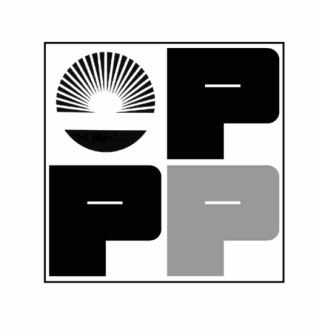 PEDAGOGICKO – PSYCHOLOGICKÁ PORADNASTŘEDOČESKÉKO KRAJEP r a c o v i š t ě    P ř í b r a mPod Šachtami 294, Příbram IV, 261 01 Tel.: 318 62 40 85, e-mail: pribram@pppsk.cz www.pppstredoceska.cz